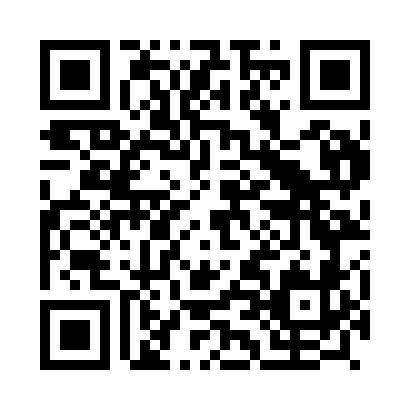 Prayer times for Contim, PortugalWed 1 May 2024 - Fri 31 May 2024High Latitude Method: Angle Based RulePrayer Calculation Method: Muslim World LeagueAsar Calculation Method: HanafiPrayer times provided by https://www.salahtimes.comDateDayFajrSunriseDhuhrAsrMaghribIsha1Wed4:366:241:256:238:2810:092Thu4:346:231:256:238:2910:113Fri4:326:211:256:248:3010:124Sat4:306:201:256:248:3110:145Sun4:286:191:256:258:3210:156Mon4:276:181:256:268:3310:177Tue4:256:171:256:268:3410:198Wed4:236:151:256:278:3510:209Thu4:216:141:256:278:3610:2210Fri4:196:131:256:288:3710:2311Sat4:186:121:256:298:3810:2512Sun4:166:111:256:298:3910:2713Mon4:146:101:256:308:4010:2814Tue4:136:091:256:308:4110:3015Wed4:116:081:256:318:4210:3116Thu4:096:071:256:328:4310:3317Fri4:086:061:256:328:4410:3418Sat4:066:051:256:338:4510:3619Sun4:056:041:256:338:4610:3820Mon4:036:031:256:348:4710:3921Tue4:026:021:256:348:4810:4122Wed4:016:021:256:358:4910:4223Thu3:596:011:256:368:5010:4324Fri3:586:001:256:368:5110:4525Sat3:575:591:256:378:5210:4626Sun3:555:591:266:378:5310:4827Mon3:545:581:266:388:5410:4928Tue3:535:581:266:388:5410:5029Wed3:525:571:266:398:5510:5230Thu3:515:561:266:398:5610:5331Fri3:505:561:266:408:5710:54